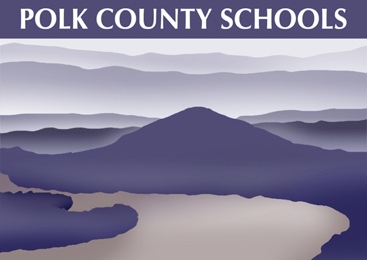 Statement of Non-DiscriminationIt is the policy of the Polk County School System not to discriminate on the basis of race, color, sex, national origin, creed, age, marital status, or disability in its educational programs, activities, vocational/career and technical education opportunities, or employment policies as required by Title VI and Title VII of the 1964 Civil Rights Act, Title IX of the 1972 Educational Amendment and Section 504 of the Federal Rehabilitation Act of 1973, Section IV-O of the Vocational Education Programs Guidelines for Eliminating Discrimination and Denial of Services, and the Americans with Disabilities Act of 1990.